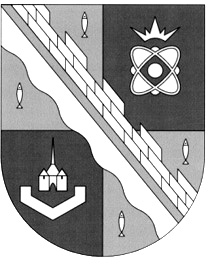 администрация МУНИЦИПАЛЬНОГО ОБРАЗОВАНИЯ                                        СОСНОВОБОРСКИЙ ГОРОДСКОЙ ОКРУГ  ЛЕНИНГРАДСКОЙ ОБЛАСТИпостановлениеот 06/08/2020 № 1553О создании и работе комиссии по проверке готовности теплоснабжающих, теплосетевых организаций, потребителей тепловой энергии к отопительному периоду 2020-2021 годов В соответствии с Федеральными законами Российской Федерации от 06.10.2003 № 131-ФЗ «Об общих принципах организации местного самоуправления в Российской Федерации», от 27.07.2010 № 190-ФЗ «О теплоснабжении», приказом Министерства энергетики Российской Федерации  от 12.03.2013 № 103 «Об утверждении Правил оценки готовности к отопительному периоду», в целях осуществления своевременной и качественной подготовки к отопительному периоду теплоснабжающих организаций, теплосетевых организаций и потребителей тепловой энергии, администрация Сосновоборского городского округа п о с т а н о в л я е т:1. Утвердить состав комиссии по проверке готовности теплоснабжающих и теплосетевых организаций, потребителей тепловой энергии к отопительному периоду 2020-2021 годов (Приложение № 1).2. Утвердить программу проведения проверки готовности теплоснабжающих и теплосетевых организаций, потребителей тепловой энергии к отопительному периоду 2020-2021 годов  (Приложение № 2).3. Отделу по связям с общественностью (пресс-центр) комитета по общественной безопасности и информации (Никитина В.Г.) разместить настоящее постановление на официальном сайте Сосновоборского городского округа.4. Общему отделу администрации (Смолкина М.С.) обнародовать настоящее постановление на электронном сайте городской газеты «Маяк».5. Настоящее постановление вступает в силу со дня официального обнародования.6. Контроль за исполнением настоящего постановления возложить на заместителя главы администрации по жилищно-коммунальному комплексу                  Иванова А.В.Глава Сосновоборского городского округа                                                   М.В.ВоронковУТВЕРЖДЕН                                                                                  постановлением администрации    Сосновоборского городского округаот  06.08.2020 № 1553 (Приложение № 1)СОСТАВ комиссии по проверке готовности теплоснабжающих и теплосетевых организаций, потребителей тепловой энергии к отопительному периоду2020-2021 годов. Председатель комиссии:Иванов Александр Валерьевич – заместитель главы администрации по жилищно-коммунальному комплексу Члены комиссии:Кобзев Антон Александрович – председатель Комитета по управлению жилищно-коммунальным хозяйством администрации Сосновоборского городского округаЯценко Евгений Олегович – государственный инспектор Гатчинского отдела по государственному энергетическому надзору Северо-Западного управления РостехнадзораДолотова Наталья Васильевна – начальник отдела жилищно-коммунального хозяйства Комитета по управлению жилищно-коммунальным хозяйством администрации Сосновоборского городского округаПавлюк Светлана Викторовна – инженер сектора капитального, текущего ремонта и эксплуатации жилищного фонда МКУ «ЦАХО»Демина Ирина Николаевна - инженер сектора капитального, текущего ремонта и эксплуатации жилищного фонда МКУ «ЦАХО»УТВЕРЖДЕНА                                                                                  постановлением администрации    Сосновоборского городского округаот  06.08.2020 № 1553								(Приложение № 2)Программа проведения проверки готовности теплоснабжающих и теплосетевых организаций, потребителей тепловой энергии к отопительному периоду 2020-2021 годовПрограмма проведения проверки готовности теплоснабжающих и теплосетевых организаций, потребителей тепловой энергии Сосновоборского городского округа к отопительному периоду (далее – Программа) направлена на проведение работ по оценке готовности к отопительному периоду путем проведения уполномоченной комиссией проверок готовности к отопительному периоду теплоснабжающих и теплосетевых организаций, потребителей тепловой энергии, теплопотребляющие установки которых подключены к системе теплоснабжения (далее – проверка).1. Проверяемые юридические и физические лица:- теплоснабжающие и теплосетевые организации;- лица, приобретающие тепловую энергию (мощность), теплоноситель для использования на принадлежащих им на праве собственности или ином законном основании теплопотребляющих установках либо для оказания коммунальных услуг в части горячего водоснабжения и отопления, теплопотребляющие установки которых подключены к системе теплоснабжения (далее - потребители тепловой энергии).- лица, осуществляющие в соответствии с жилищным законодательством управление многоквартирным домом и приобретающие тепловую энергию (мощность) и (или) теплоноситель для оказания коммунальных услуг в части отопления и горячего водоснабжения;- лица, являющиеся собственниками жилых и нежилых помещений в многоквартирном доме, заключившие в соответствии с жилищным законодательством договоры теплоснабжения с теплоснабжающей организацией. 2. Сроки проведения проверки и документы, проверяемые в ходе    проведения проверки готовности к отопительному периоду 2020-2021 годов. 									Таблица № 1В целях проведения проверки комиссия рассматривает документы, подтверждающие выполнение требований по готовности, а при необходимости - проводит осмотр объектов проверки.В отношении объектов по производству тепловой и электрической энергии в режиме комбинированной выработки проверяется только наличие документа о готовности к отопительному сезону, полученного в соответствии с законодательством об электроэнергетике. Результаты проверки оформляются актом проверки готовности к отопительному периоду, который составляется не позднее одного дня с даты завершения проверки согласно Приложению № 1 к Программе.Паспорт готовности к отопительному периоду составляется согласно Приложению № 2 к Программе и выдается уполномоченным органом, образовавшим комиссию, по каждому объекту проверки в течение 15 дней с даты подписания акта в случае, если объект проверки готов к отопительному периоду, а также в случае, если замечания к требованиям по готовности, выданные комиссией,  устранены в срок до даты окончания проверки.   Сроки выдачи паспортов для потребителей тепловой энергии,  лиц, являющихся собственниками жилых и нежилых помещений в многоквартирном доме, организаций, осуществляющих  в соответствии с жилищным  законодательством управление многоквартирными домами, учреждений Комитета образования, отдела культуры администрации Сосновоборского городского округа до 15 сентября 2020 года, для теплоснабжающих и теплосетевых организаций до 1 ноября 2020 года.                                                                                                               Приложение № 1 									        к ПрограммеАКТКомиссия, образованная  	,(форма документа и его реквизиты, которым образована комиссия)в соответствии с программой проведения проверки готовности к отопительному периоду
	,(Ф.И.О. руководителя (его заместителя) органа, проводящего проверку готовности к отопительному периоду)Федеральным законом от 27 июля 2010 г. № 190-ФЗ “О теплоснабжении” провела проверку готовности к отопительному периоду  (полное наименование муниципального образования, теплоснабжающей организации, теплосетевой организации, потребителя тепловой энергии, в отношении которого проводилась проверка готовности к отопительному периоду)Проверка готовности к отопительному периоду проводилась в отношении следующих объектов:В ходе проведения проверки готовности к отопительному периоду комиссия установила:
	.(готовность/неготовность к работе в отопительном периоде)Вывод комиссии по итогам проведения проверки готовности к отопительному периоду:
	.С актом проверки готовности ознакомлен, один экземпляр акта получил:(подпись, расшифровка подписи руководителя (его уполномоченного представителя), теплоснабжающей организации, теплосетевой организации, потребителя тепловой энергии, в отношении которого проводилась проверка готовности к отопительному периоду)* При наличии у комиссии замечаний к выполнению требований по готовности или при невыполнении требований по готовности к акту прилагается перечень замечаний с указанием сроков их устранения.Приложение № 2									к ПрограммеПАСПОРТготовности к отопительному периоду _______/______ г.г.Выдан_______________________________________________________________________________________________________________________________________________,(полное наименование муниципального образования, теплоснабжающей организации, теплосетевой организации, потребителя тепловой энергии, в отношении которого проводилась проверка готовности к отопительному периоду)В отношении следующих объектов, по которым проводилась проверка готовности к отопительному периоду:1.___________________________________________________________________________________________________________________________________________________;2.___________________________________________________________________________________________________________________________________________________;3.___________________________________________________________________________________________________________________________________________________;Основание выдачи паспорта готовности к отопительному периоду:Акт проверки готовности к отопительному периоду от ________________№__________________._______________________/______________/(подпись, расшифровка подписи и печать уполномоченного органа, образовавшего комиссию по проведению проверки готовности к отопительному периоду)№ п/пОбъекты, подлежащие         проверке     Сроки проведения   проверки              Документы, проверяемые в ходе проверки1Теплоснабжающие и теплосетевые организации до 01.10.2020г.В соответствии с разделом III приказа Министерства энергетики Российской Федерации от 12.03.2013 №103 «Об утверждении Правил оценки готовности к отопительному периоду»2Организации, осуществляющие в соответствии с жилищным законодательством управление многоквартирными домамидо 10.09.2020г.В соответствии с разделом IV приказа Министерства энергетики Российской Федерации от 12.03.2013 №103 «Об утверждении Правил оценки готовности к отопительному периоду»3Потребители тепловой энергии, лица, являющиеся собственниками жилых и нежилых помещений в многоквартирном домедо 10.09.2020г.В соответствии с разделом IV приказа Министерства энергетики Российской Федерации от 12.03.2013 №103 «Об утверждении Правил оценки готовности к отопительному периоду»5Муниципальные учреждения, расположенные на территории Сосновоборского городского округа и прочие потребители до 10.09.2020г.В соответствии с разделом IV приказа Министерства энергетики Российской Федерации от 12.03.2013 №103 «Об утверждении Правил оценки готовности к отопительному периоду»проверки готовности к отопительному периоду/гг.“”20г.(место составления акта)(дата составления акта)(дата составления акта)(дата составления акта)(дата составления акта)(дата составления акта)(дата составления акта)(дата составления акта)от“”20г., утвержденнойс“”20г. по“”20г. в соответствии с1.;2.;Приложение к акту проверки готовности к отопительному периоду/гг.*Председатель комиссии:(подпись)(расшифровка подписи)Члены комиссии:(подпись)(расшифровка подписи)(расшифровка подписи)“”20г.